Supplementary MaterialTable S1: Definitions of transition phases around den entry and den exit for body temperature, heart rate and activity in Scandinavian brown bears based on Evans et al. 2016.Table S 2: Monthly averaged (mean), minimum (min) and maximum (max) ambient temperature (Ta in °C), snow depth [meters] and day length [hours] in the study area in south-central Sweden from 2010-2020.Table S 3: Leave-one-out cross validation of candidate models to predict the rhythms in body temperature in Scandinavian brown bears during hibernation. Difference in elpd represents the difference in expected log pointwise predictive density Table S 4: Leave-one-out cross validation of candidate models to predict the rhythms in body temperature in Scandinavian brown bears during the bears’ active state. Difference in elpd represents the difference in expected log pointwise predictive density.Table S5: Leave-one-out cross validation of candidate models to predict the rhythms in activity in Scandinavian brown bears during hibernation. Difference in elpd represents the difference in expected log pointwise predictive densityTable S6: Leave-one-out cross validation of candidate models to predict the rhythms in activity in Scandinavian brown bears during the bears’ active state. Difference in elpd represents the difference in expected log pointwise predictive densityTable S7: Sampling parametes of models referring to Objective 1 and 2.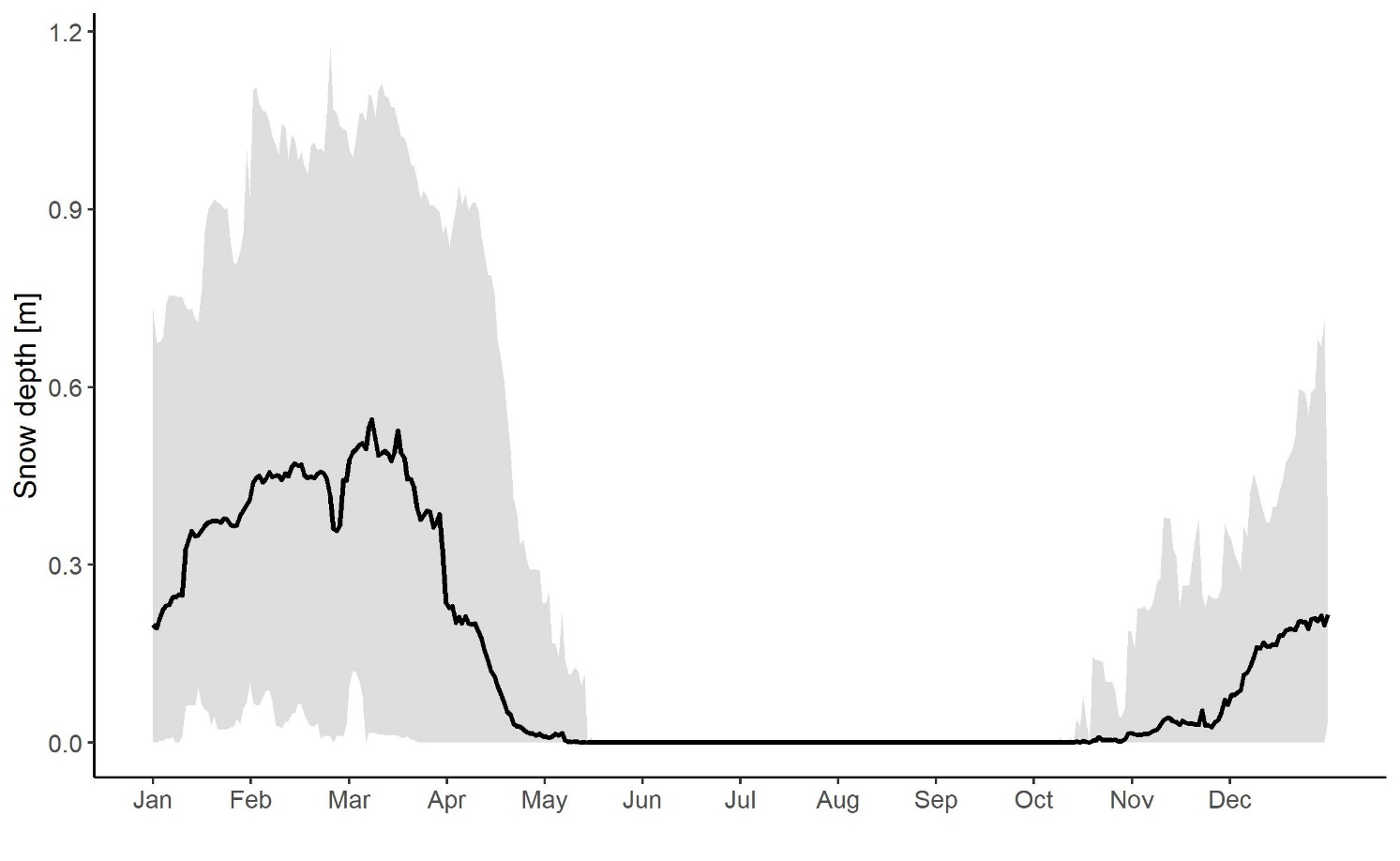 Figure S1: Daily averaged snow depth in study area in south-central Sweden. The black line represents the daily mean over all GPS positions and bears averaged and the ribbon around the daily mean represents the daily maximum and minimum of the daily mean Snow depth in meters.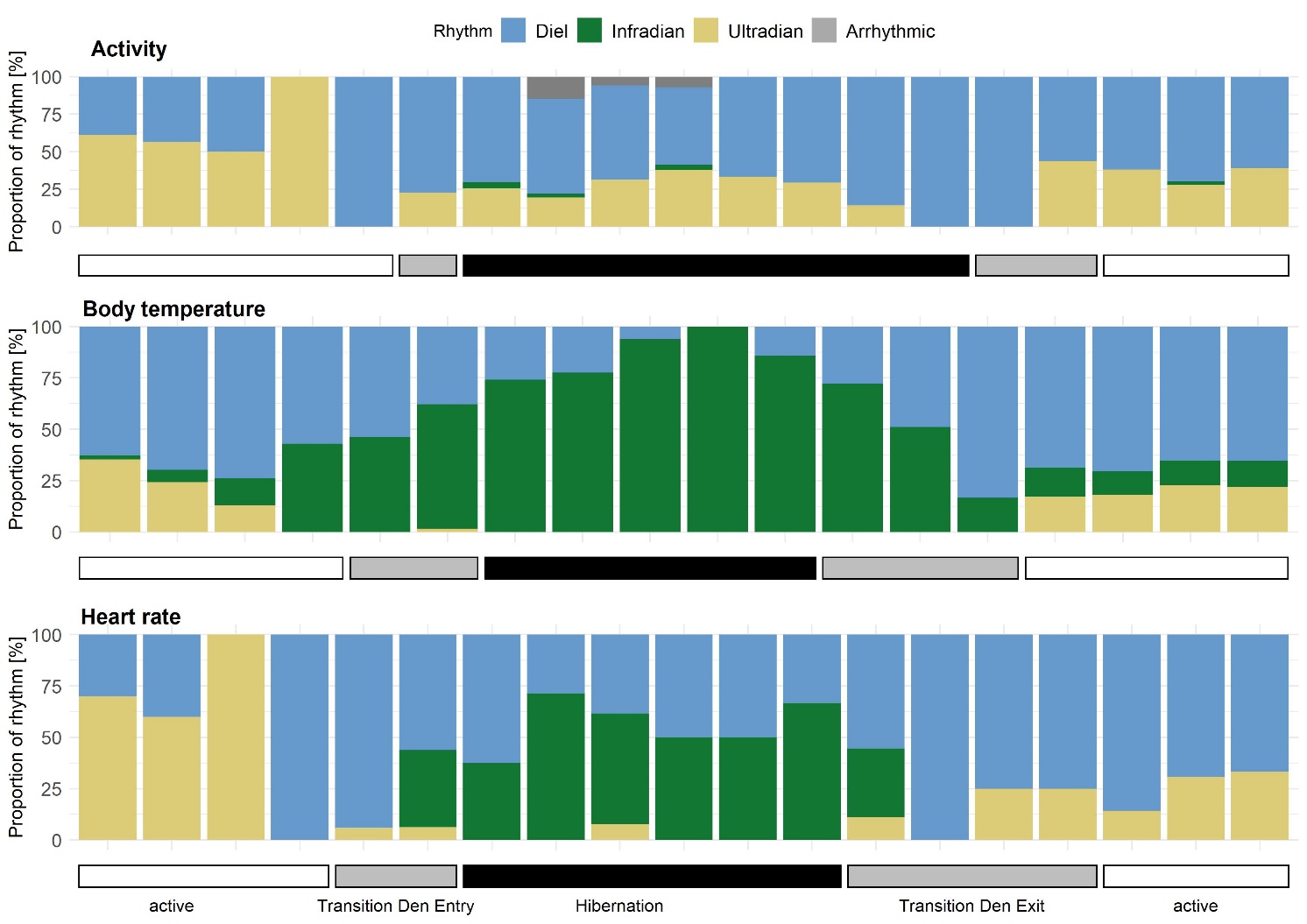 Figure S2: Proportion of rhythms in Activity, Body temperature and Heart rate (diel = blue, infradian = green, ultradian = yellow, arrhythmic = grey) displayed by Scandinavian brown bears for each 25 day time span during active (white bar), hibernation (black bar) and transition around den entry and exit phases (grey bars). VariableTransition startTransition endTotalBody temperature                      Body temperature                      Body temperature                      Body temperature                      Transition den entry13 days before den entry30 days after den entry63 daysTransition den exit63 days before den exit10 days after den exit73 daysHeart rateHeart rateHeart rateHeart rateTransition den entry24 days before den entry20 days after den entry44 daysTransition den exit33 days before den exit60 days after den exit93 daysActivityActivityActivityActivityTransition den entry25 days before den entry9 days after den entry34 daysTransition den exit10 days before den exit46 days after den exit56 daysMonthmean Tamin Tamax Tamean snow depthmin Snow depthmax snow depthmean day lengthmin day lengthmax day lengthJanuary-6.6-10.0-3.460.3016.55.77.6February-4.3-7.7-1.10.401.28.97.710.3March-2.1-6.52.30.501.111.710.313.3April4.0-1.399.20.100.914.613.216.1May8.83.414.4000.317.416.118.6June12.57.317.900019.118.619.3July15.410.120.800018.317.219.1August13.68.618.900015.814.417.1September9.75.514.400012.911.514.3October4.10.97.8000.210.18.611.5November-0.2-2.82.4000.47.46.28.6December-4.2-7.7-1.30.200.75.75.56.2Model Number(according to Table 2)differencein elpddifferencein standard error50.00.010-0.60.63-1.12.77-1.52.112-1.82.16-1.92.30-2.12.24-2.32.41-2.72.38-2.72.313-3.12.72-3.32.314-3.52.711-3.52.39-3.63.1Model Number(according to Table 2)differencein elpddifferencein standard error110.00.06-0.73.912-11.59-1.34.12-5.56.77-7.44.31-7.66.210-8.64.50-11.65.74-12.25.95-12.35.23-13.15.88-13.26.1Model Number(according to Table 2)differencein elpddifferencein standard error60.00.07-5.63.80-6.83.34-7.74.11-8.13.48-8.63.55-8.63.73-9.73.72-10.43.49-11.14.710-11.24.212-11.94.711-14.15.813-15.26.714-15.76.0Model Number(according to Table 2)differencein elpddifferencein standard error110.00.06-0.62.412-1.01.09-1.62.95-11.35.11-12.45.93-12.95.50-13.55.44-13.75.68-14.15.62-14.25.47-14.65.510-15.35.7adapt_deltamax_treedepthObjective 10.9920Objective 20.9915-20